РЕШЕНИЕВ соответствии с Решением Городской Думы Петропавловск-Камчатского городского округа от 31.10.2013 № 145-нд «О наградах и почетных званиях Петропавловск-Камчатского городского округа» Городская Дума Петропавловск-Камчатского городского округаРЕШИЛА:1. Наградить Почетными грамотами Городской Думы Петропавловск-Камчатского городского округа за значительный вклад в развитие образования на территории Петропавловск-Камчатского городского округа в результате многолетнего добросовестного труда и высокого уровня профессионализма следующих работников образовательных организаций Петропавловск-Камчатского городского округа:Антонюк Людмилу Юрьевну – старшую медицинскую сестру муниципального бюджетного общеобразовательного учреждения «Средняя школа № 17 им. В.С. Завойко» Петропавловск-Камчатского городского округа;Бабушкину Анастасию Вячеславовну – учителя истории и обществознания краевого государственного общеобразовательного бюджетного учреждения «Средняя школа № 2»;Бизяеву Нонну Александровну – инструктора по физической культуре муниципального бюджетного общеобразовательного учреждения «Средняя школа № 17 им. В.С. Завойко» Петропавловск-Камчатского городского округа;Бисилову Софью Иссаевну – учителя начальных классов муниципального бюджетного общеобразовательного учреждения «Средняя школа № 4 имени А.М. Горького» Петропавловск-Камчатского городского округа;Додатко Евгению Александровну – учителя русского языка и литературы муниципального бюджетного общеобразовательного учреждения «Лицей № 46» Петропавловск-Камчатского городского округа;Ельшевскую Татьяну Андреевну – специалиста по кадрам муниципального бюджетного общеобразовательного учреждения «Средняя школа № 7» Петропавловск-Камчатского городского округа;Загорскую Елену Владимировну – учителя английского языка муниципального бюджетного общеобразовательного учреждения «Средняя школа № 11 имени В.Д. Бубенина» Петропавловск-Камчатского городского округа;Задорожнюю Татьяну Фаритовну – специалиста по кадрам муниципального автономного дошкольного образовательного учреждения «Детский сад № 1 комбинированного вида»;Ковалеву Олесю Александровну – заместителя директора по воспитательно-методической работе муниципального бюджетного общеобразовательного учреждения «Средняя школа № 17 им. В.С. Завойко» Петропавловск-Камчатского городского округа; Козлову Елену Алексеевну – учителя начальных классов краевого государственного общеобразовательного бюджетного учреждения «Средняя школа № 2»;Коляеву Татьяну Алексеевну – учителя технологии муниципального бюджетного общеобразовательного учреждения «Средняя школа № 11 имени В.Д. Бубенина» Петропавловск-Камчатского городского округа;Краснопольскую Анну Николаевну – учителя начальных классов краевого государственного общеобразовательного бюджетного учреждения «Средняя школа № 2»;Курильскую Евгению Николаевну – педагога-психолога муниципального автономного общеобразовательного учреждения «Средняя школа № 30» Петропавловск-Камчатского городского округа;Лебедеву Татьяну Анатольевну – уборщика служебных помещений муниципального бюджетного общеобразовательного учреждения «Средняя школа № 17 им. В.С. Завойко» Петропавловск-Камчатского городского округа;Лисицыну Зою Александровну – заместителя директора по административно-хозяйственной части муниципального автономного общеобразовательного учреждения «Средняя школа № 3 имени А.С. Пушкина» Петропавловск-Камчатского городского округа;Луговую Надежду Викторовну – младшего воспитателя муниципального бюджетного общеобразовательного учреждения «Средняя школа № 17 им. В.С. Завойко» Петропавловск-Камчатского городского округа;Малухина Андрея Игоревича – учителя истории муниципального бюджетного общеобразовательного учреждения «Средняя школа № 34 с углубленным изучением отдельных предметов» Петропавловск-Камчатского городского округа; Михайленко Ольгу Владимировну – заместителя директора по учебно-воспитательной работе краевого государственного общеобразовательного бюджетного учреждения «Средняя школа № 2»;Мичкину Любовь Анатольевну – повара муниципального бюджетного общеобразовательного учреждения «Средняя школа № 17 им. В.С. Завойко» Петропавловск-Камчатского городского округа;Мишалову Екатерину Вадимовну – социального педагога муниципального автономного общеобразовательного учреждения «Средняя школа № 36» Петропавловск-Камчатского городского округа;Моисеенко Наталью Павловну – воспитателя муниципального бюджетного общеобразовательного учреждения «Средняя школа № 17 им. В.С. Завойко» Петропавловск-Камчатского городского округа;Найчука Вячеслава Дмитриевича – заместителя директора по воспитательной работе муниципального бюджетного образовательного учреждения дополнительного образования «Дом детского творчества «Юность»;Панову Наталью Алеговну – методиста муниципального бюджетного образовательного учреждения дополнительного образования «Дом детского творчества «Юность»;Перенко Наталью Николаевну – учителя английского языка муниципального автономного общеобразовательного учреждения «Средняя школа № 3 имени А.С. Пушкина» Петропавловск-Камчатского городского округа;Петухову Наталью Александровну – воспитателя группы продленного дня, учителя английского и немецкого языков краевого государственного общеобразовательного бюджетного учреждения «Средняя школа № 2»;Пугакову Светлану Александровну – учителя английского языка муниципального автономного общеобразовательного учреждения «Средняя школа № 24» Петропавловск-Камчатского городского округа;Пуяндаева Сергея Андреевича – педагога дополнительного образования муниципального автономного общеобразовательного учреждения «Средняя школа № 36» Петропавловск-Камчатского городского округа;Романчикову Ирину Анатольевну – педагога-психолога муниципального бюджетного общеобразовательного учреждения «Лицей № 46» Петропавловск-Камчатского городского округа;Сазонову Ольгу Алексеевну – повара муниципального бюджетного общеобразовательного учреждения «Средняя школа № 17 им. В.С. Завойко» Петропавловск-Камчатского городского округа;Смирнову Татьяну Владимировну – учителя истории муниципального автономного общеобразовательного учреждения «Средняя школа № 33 с углубленным изучением отдельных предметов» Петропавловск-Камчатского городского округа;Соколову Анну Борисовну – учителя математики муниципального автономного общеобразовательного учреждения «Средняя школа № 24» Петропавловск-Камчатского городского округа;Ульянову Светлану Геннадьевну – учителя математики муниципального бюджетного общеобразовательного учреждения «Лицей № 46» Петропавловск-Камчатского городского округа;Флетчер Анжелику Викторовну – кладовщика муниципального автономного дошкольного образовательного учреждения «Детский сад № 1 комбинированного вида»;Хлопову Татьяну Владимировну – учителя-логопеда муниципального автономного общеобразовательного учреждения «Средняя школа № 24» Петропавловск-Камчатского городского округа;Хуртину Аллу Григорьевну – младшего воспитателя муниципального автономного дошкольного образовательного учреждения «Детский сад № 1 комбинированного вида»;Цивилеву Кристину Григорьевну – младшего воспитателя муниципального бюджетного общеобразовательного учреждения «Средняя школа № 17 им. В.С. Завойко» Петропавловск-Камчатского городского округа;Четверикову Наталью Геннадьевну – специалиста по кадрам муниципального бюджетного общеобразовательного учреждения «Средняя школа № 17 им. В.С. Завойко» Петропавловск-Камчатского городского округа;Шпарийчук Алевтину Александровну – педагога дополнительного образования муниципального бюджетного учреждения дополнительного образования «Центр внешкольной работы»;Юрьеву Ольгу Львовну – учителя физики муниципального автономного общеобразовательного учреждения «Средняя школа № 28 имени Г.Ф. Кирдищева» Петропавловск-Камчатского городского округа.2. Разместить настоящее решение на официальном сайте Городской Думы Петропавловск-Камчатского городского округа в информационно-телекоммуникационной сети «Интернет».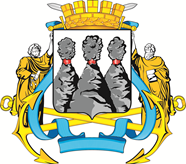 ГОРОДСКАЯ ДУМАПЕТРОПАВЛОВСК-КАМЧАТСКОГО ГОРОДСКОГО ОКРУГАот 26.08.2020 № 726-р31-я сессияг.Петропавловск-КамчатскийО награждении Почетными грамотами Городской Думы Петропавловск-Камчатского городского округа работников образовательных организаций Петропавловск-Камчатского городского округа Председатель Городской Думы Петропавловск-Камчатского городского округа Г.В. Монахова